Preverimo rešitve: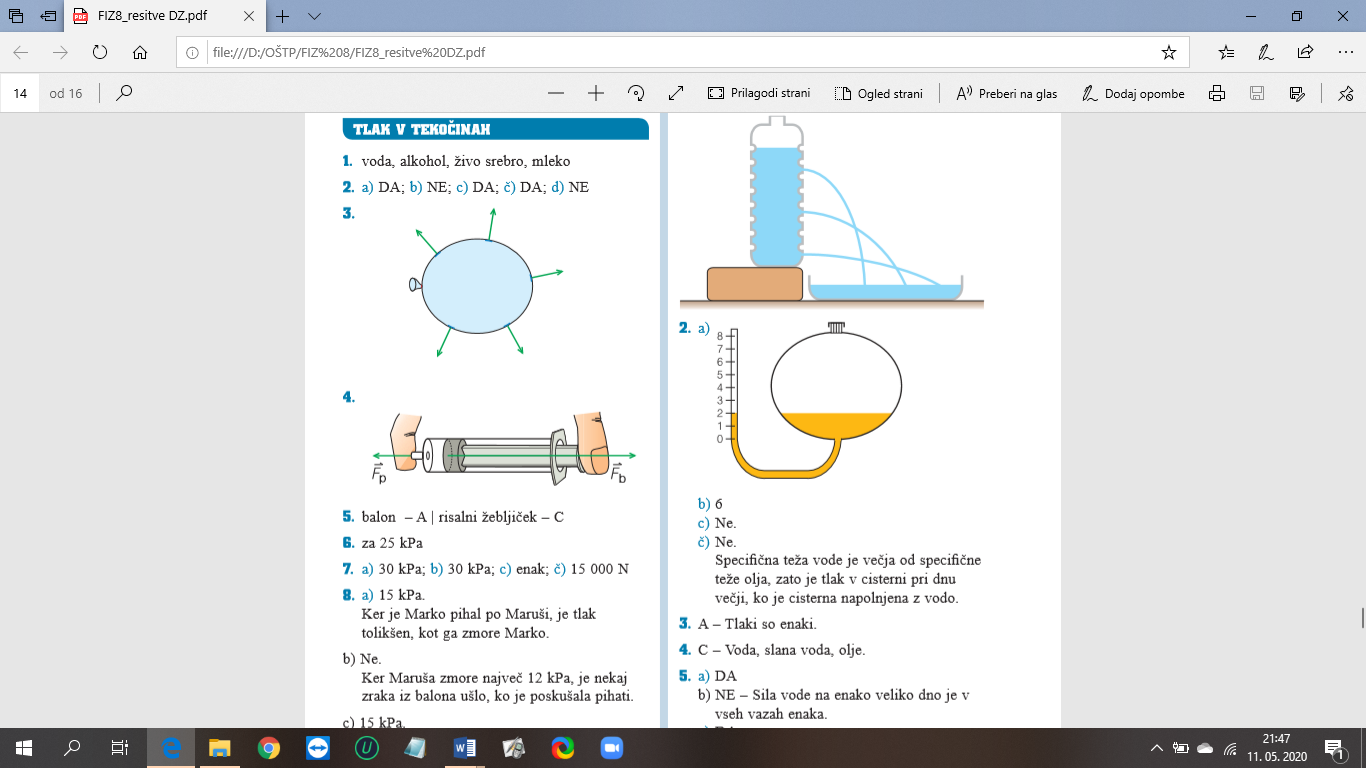 Komentar k rešitvam: 3. naloga – potrebno je bil narisati sile, s katerimi zrak pritiska na majhne ploskve. Zrak je v notranjosti in pritiska ven . Sile pa morajo biti  pravokotne na ploskev. Ker so piše, da so ploskve enako velike, so tudi sile enako velike, saj je tlak  v balonu povsod enak.5. naloga  - zrak je v brizgalki, torej sila zraka deluje ven. Zrak je med levim prstom in batom, zato je tam tudi prijemališče sil. 